?АРАР		                                       ПОСТАНОВЛЕНИЕ                                                                                                                 	 	                                                                                                                                              «31»  4инуар 2018 й.	                        № 08          от «31»  января  2018 г.О проведении общего собрания граждан на территории сельского поселения Абдуллинский сельсовет  	 На основании Устава сельского поселения Абдуллинский сельсовет муниципального района Мечетлинский район Республики Башкортостан, в соответствии с Решением Совета сельского поселения Абдуллинский сельсовет муниципального района Мечетлинский район Республики Башкортостан от 21 октября . № 43 «Об утверждении Положения о порядке назначения и проведения собраний граждан, конференций граждан (собраний делегатов) на территории сельского поселения Абдуллинский сельсовет  муниципального района Мечетлинский район Республики Башкортостан»ПОСТАНОВЛЯЮ:Провести  07 февраля  2018 года в17.00 часов общее собрание граждан на территории сельского поселения Абдуллинский сельсовет муниципального района Мечетлинский район Республики Башкортостан.Включить в повестку дня общего собрания граждан следующие вопросы:Об организации деятельности Администрации сельского поселения Абдуллинский сельсовет и о проведенных мероприятиях в 2017 году и задачах на 2018 год.	Выступление главы сельского поселения Нусратуллин Рафис Ганусович.Информация о деятельности Администрации муниципального района Мечетлинский район за 2017 год.	Выступление заместителей главы Администрации  района:	- по сельскому хозяйству Садыкова Вадима Раисовича;	- по социальным вопросам Кадыровой Гульназ Халиковны;	- по строительству, экономике и вопросам жизнеобеспечения  Калямова Азамата Мухаметхаязовича;	- начальника управления строительства, экономического развития и вопросов жизнеобеспечения Хасанова Илшата Габдулловича.3) Информация о деятельности депутата Совета района по избирательному округу №15 Бадретдинова Вадика Раисовича.4) Об оперативной обстановке на территории муниципального района и на территории сельского поселения.	Выступление начальника отдела МВД России по Мечетлинскому району Мазитова Фларида Фанировича.Обсуждение регионального проекта «Реальные дела».	Выступление заместителя главы Администрации района Калямова Азамата Мухаметхаязовича.6) Содержание сельскохозяйственных животных. Организация сельских потребительских кооперативов. 	Выступление юрисконсульта МБУ «Информационно – консультационный центр Мечетлинского района Республики Башкортостан» Сафонова Анатолия Викторовича. 7) О банковских продуктах и услугах Россельхозбанк.	Выступление управляющего дополнительного офиса АО «Россельхозбанк» в с. Большеустьикинское Корековой Ирины Александровны.8) О подготовке и проведении выборов Президента Российской Федерации в марте 2018 года. 	Выступление председателя территориальной избирательной комиссии муниципального района Бикташевой Гульнары Кимовны. 9) Ответы на вопросы граждан сельского поселения.Ответы на вопросы граждан сельского поселения.Заключение, подведение итогов общего собрания в сельском поселении.Выступление главы Администрации муниципального района Мечетлинский район Республики Башкортостан Асадуллина А.К.Предложить главе Администрации муниципального района,  должностным лицам Администрации муниципального района, руководителям предприятий, учреждений, организаций муниципального района принять участие в общем собрании граждан.Контроль за исполнением данного постановления возложить на управляющего делами Администрации сельского поселения Абдуллинский сельсовет Абдулхаликовой З.Ф.Глава   сельского поселения                                          Р.Г.Нусратуллин                                                                  БАШ?ОРТОСТАН РЕСПУБЛИКА№ЫМ»СЕТЛЕ РАЙОНЫМУНИЦИПАЛЬ РАЙОНЫНЫ*АБДУЛЛА АУЫЛСОВЕТЫ АУЫЛ БИЛ»М»№ЕХАКИМИ»ТЕ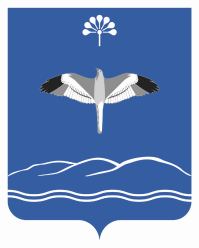 АДМИНИСТРАЦИЯСЕЛЬСКОГО ПОСЕЛЕНИЯАБДУЛЛИНСКИЙ СЕЛЬСОВЕТМУНИЦИПАЛЬНОГО РАЙОНАМЕЧЕТЛИНСКИЙ РАЙОНРЕСПУБЛИКА БАШКОРТОСТАН